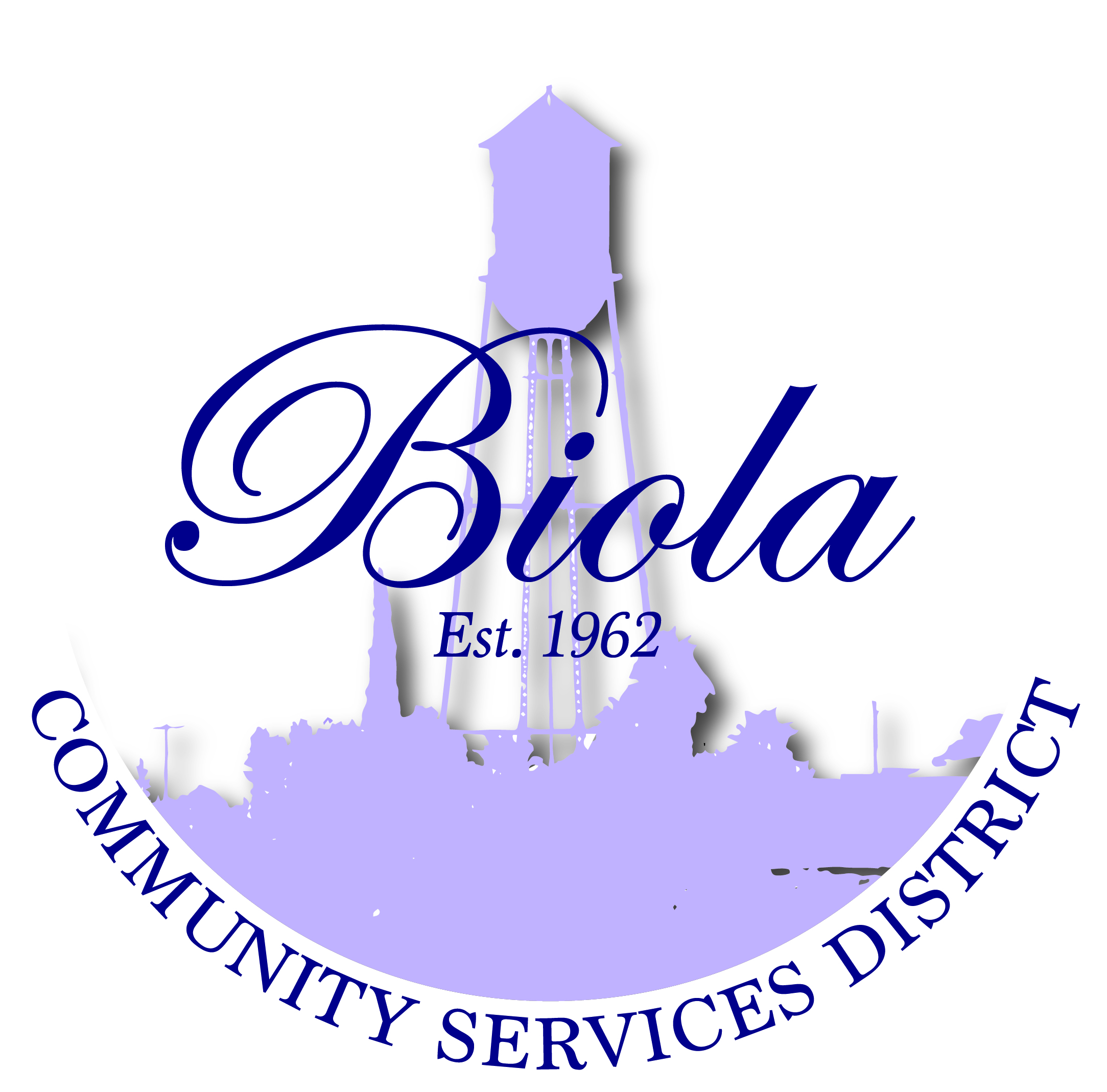 4925 N. Seventh Street-Po box 57 Biola CA  93606   Office (559) 843-2657     Fax (559) 843-2275    																	 	               Reyes Lozano – President  					  		               Mercedes Ramos – Vice President    		 					               Rudy Hernandez – Treasurer      							               Monique Dolores – Board Member   											           Martha Madera – Board Member     			                   								           Dwight Miller - General Manager     											           Elaine Cervantes – Board Secretary		        AGENDA FOR REGULAR MEETING									        OF THE BOARD OF DIRECTORS        			          THURSDAY, November 19, 2015				                   6:00 P.M.A regular meeting of the Board of Directors of Biola Community Services District is hereby called for Thursday, November 19, 2015 at the District’s office at 4925 N. Seventh Street,Biola, CA at 6:00 P.M.  Pursuant to the District’s Bylaws and Rules of Order, this Notice ifRegular Meeting shall be delivered to each Director not less than 72 hours in advance ofthe meeting, and posted in the locations specified and at the District’s Office.The only business to be discussed at the meeting will be the matters listed below.OPENING CEREMONIES – 6:00 P.M.Welcome – President Reyes  Lozano  Pledge of AllegianceCall to OrderRoll CallCERTIFICATIONCertification that the agenda was posted at least 72 hours before the meeting at Shaw Market,Biola Community Center and Biola Post Office and was signed by Secretary to theBoard, Elaine Cervantes and was acknowledged to the Board President as being correct.AGENDA APPROVAL/ADDITIONS/DELETINGS ADOPTION OF THE AGENDA – Regular Meeting, November 19, 2015REQUEST TO ADDRESS THE BOARD – This portion of the meeting is reserved for members of the public to address the Board on item of interest that are not on the Agenda and are within the subject matter of the Board.CONSENT CALENDARApproval of Minutes of Regular Meeting October 15, 2015Approval of Financial Report as of October 31, 2015OLD BUSINESSBCSD Policy Handbook updatesNEW BUSINESSApproval of Agreement with Yamabe & Horn Engineering, Inc.,  on the Biola AvenueSidewalk Extension Project No. 15031Approval of Agreement with Yamabe & Horn Engineering, Inc., on “E” and “G” WaterLines, Project No. 14032Adoption of MOU between the  Biola Community Services District, the Fresno Irrigation District and other parties  CORRESPONDENCE/ANNOUNCEMENTS        Reminder – New Office Hours; Monday office closed T/W/T 8:00am to 5:00pmFriday 8:00am to 12noon  Fresno Food Bank Distribution was changed to Tuesday, November 24, 2015 at 8:00am at the Biola Community Center and December 9, 2015VFW Post 5845 Toys for Tots, Sunday December 20, 2015 at 2:00pm to 5:00pm For more information, please contact Phillip Cervantes Neighborhood watch meeting Thursday, December 3, 2015 @ 6:00pm Biola Community Center (Anthony Robles)Mid-Valley Disposal Community Cleanup Saturday, December 12, 2015 8:00am-2:00pm DIRECTORS COMMENTSAs Offered (Handout) CLOSED SESSION (GOVERNMENT CODE 54956.8)A.      Lease Agreement (Salwasser) ADJOURNMENT A.    The next regular meeting of the Board of Directors will be on December 17, 2015NOTE: The agenda items may not be presented in the order they are listed.  Persons wishing to discuss an item that was taken out of order will have the opportunity to do so.  All agenda items listed are considered to be discussion and/or action items.  Material related to an item on this agenda that are public documents and are submitted after distribution and posting of the agenda are available for public inspection in the District’s office at 4925 N. Seventh Street Biola, CA  93606, during normal business hours.  Documents that are public documents provided by others during a meeting will be available at the same location during business hours after the meeting.Individuals needing special assistance in order to participate in this meeting should contact the District Secretary for such assistance or accommodation prior to the meeting.           Date:_____________________________, 2015 	 By:_____________________________________________							        Reyes Lozano, President/Chairperson